GÜNLÜK DERS PLANISORU 1-  
"HAYMANA" kelimesinin harflerinden oluşan kümenin elemanlarını liste yöntemiyle yazıp, kümenin eleman sayısını sembolle gösteriniz.SORU 2- Aşağıda verilen kümelerle ilgili istenilenleri bulunuz. Evrensel küme "E" olsun.

E = {1, 2, 3, 4, 5, 7, 9, 10, 11, 12}
A = {2, 3, 5, 7}
B = {2, 5, 9, 10, 11}

a) A ∪ B = ?
b) A ∩ B = ? 
c) B \ A = ?
d) A \ B = ?
e) A' = ?
f) B' = ?SORU 3-36 kişilik bir grupta 28 kişi satranç ve 15 kişi müzik kursuna katılmıştır. Her iki kursa katılan kaç öğrenci vardır?

A) 7    B) 13    C) 16    D) 43SORU 4-Aşağıda verilen ifadelerden doğru olanın başına "D", yanlış olanın başına "Y" harfini yazınız.

(...) Hem B kümesinde hem de C kümesinde olanlar B \ C sembolü ile gösterilir.
(...) Boş kümeyi { } veya ∅ şeklinde gösterebiliriz.
(...) A ={e, elma, a} kümesinin eleman sayısı 3' tür.
(...) Hiç elemanı olmayan kümeye evrensel küme denir.
(...) Aynı elemanlardan oluşan kümelere eşit kümeler denir.SORU 5-Bir kümenin içinde bulunmayan elemanlara ne denir?

A) Denk Küme
B) Tümleyen Küme
C) Evrensel Küme
D) Boş KümeSORU 6-Aşağıdakilerden hangisi bir küme belirtmez? 

A) Sonbahar mevsiminin ayları
B) Haftanın günleri 
C) Futbol takımındaki iyi oyuncular 
D) Çift rakamlarSORU 7-42 kişilik bir sınıfta her öğrenci matematik ve ingilizce kurslarından en az birine katılmaktadır. İngilizce kursuna 18 öğrenci, her iki dersin kursuna 6 öğrenci katıldığına göre, matematik kursuna katılan öğrenci sayısı kaçtır?

A) 20    B) 24    C) 30    D) 36	SORU 8-A = { a, b, c, d } kümesi veriliyor. Aşağıdaki boşlukları ∈ veya ∉ sembollerinden uygun olanı ile doldurunuz.

a ...... A
e ...... A
c ...... A
h ...... A
ç ...... ASORU 9-Aşağıda verilen kümeleri ortak özellik yöntemi ile yazınız.

A = {Haziran, Temmuz, Ağustos} 
B = {1, 3, 5, 7, 9}
C = {Pazar, Pazartesi, Perşembe}
D = {0, 2, 4, 6, 8}
E = {a, e, ı, i, o, ö, u, ü}SORU 10-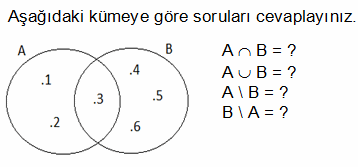 SORU 11-"ANKARA" sözcüğünü oluşturan harflerin kümesi A, "BURSA" sözcüğünü oluşturan harflerin kümesi B ise s(A∪B) kaçtır?

A) 5    B) 7    C) 9    D) 11SORU 12-M = {20'den küçük ve 3 ile tam bölünebilen pozitif doğal sayılar} 
N = {16'dan küçük çift doğal sayılar}
kümeleri veriliyor.

(M ∩ N) kümesinin eleman sayısı kaçtır?

A) 2    B) 3    C) 4    D) 5SORU 13-D = {Doğal sayılar} ve
S = {Sayma sayıları} kümelerine göre;
s(D \ S) kaçtır?

A) 0    B) 1    C) 2    D) 3SORU 14-A = {ATA, TÜRK} kümesinin eleman sayısı kaçtır?

A) 2    B) 3    C) 5    D) 7SORU 15-A kümesinin 4, B kümesinin 9 elemanı vardır. Buna göre A∪B kümesinin en az kaç tane elemanı vardır?

A) 4    B) 5    C) 9    D) 13BİÇİMSEL BÖLÜMBİÇİMSEL BÖLÜMDERSİN ADIMatematikMatematikSINIF66ÜNİTE ADIKümelerKümelerSÜRE40dk40dkÖĞRETMENİN ADI SOYADIEsra CENGİZEsra CENGİZÖĞRENME-ÖĞRETME STRATEJİ VE YÖNTEMLERİAnlatım,tekrar ve egzersiz çözmeAnlatım,tekrar ve egzersiz çözmeKAYNAK  KİTAPLARİlköğretim 6. Sınıf Matematik Kitabı MEBİlköğretim 6. Sınıf Matematik Kitabı MEBARAÇ  GEREÇLERİNTERNET,KİTAP; WEEBLYİNTERNET,KİTAP; WEEBLYÜNİTE YADA KONUNUN ÖRÜNTÜSÜKümeler KonusuKümeler KonusuANA NOKTAAlt Kümeler, Birleşme, KesişimAlt Kümeler, Birleşme, KesişimYARDIMCI  NOKTALARİşlemleri Kavrama, Öğrenme e Uygulamaİşlemleri Kavrama, Öğrenme e UygulamaHEDEFLERHEDEF 1 BİLGİDoğal Sayılar Ve İşlemler İncelemeD1) Kümeleri İnceleme-Kümeleri inceleyip öğrenmeHEDEF 2 KAVRAMADoğal Sayılar Ve İşlemler KavramaD1) Kümeleri Kavrama-Kümeleri kavrama ve tanıma HEDEF 3 UYGULAMADoğal Sayılar Ve İşlemler Ayırabilme D1) Kümeler İle İlgili Örnek Çözme-Kümeleri uygulamayla birlikte öğrenmeHEDEF  4 ANALİZDoğal Sayılar Ve İşlemler  Analiz EtmeD1) Kümeler İle İlgili Analiz Etme-Kümelerin özelliklerini (birleşme,kesişimi) öğrenmeHEDEF  5 SENTEZ Doğal Sayılar Ve İşlemler  Sentezleye BilmeD1) Kümeler İle İlgili Sentez Etme-Alt kümeleri öğrenme ve sentezleme HEDEFLERHEDEF 6 DEĞERLENDİRMEDoğal Sayılar Ve İşlemler  Göre DeğerlendirmeD2) Kümeler İle İlgili Değerlendirme-Kümeleri ve tüm içeriğini Değerlendirme, genel tekrar etmeGİRİŞ BÖLÜMÜGİRİŞ BÖLÜMÜGİRİŞ BÖLÜMÜGİRİŞ BÖLÜMÜDİKAT ÇEKMEDİKAT ÇEKMEÖĞRENCİLERE  SINIFTA KÜMELERİ  AYIRT EDEBİLMELERİ İÇİN SINIFTA GÖRSEL OLARAK UYGULAMALAR YAPARAK ÖĞRENCİLERİN DİKATİNİ ÇEKEREK  KONUYA ADAPTE ETMELİYİZ.ÖĞRENCİLERE  SINIFTA KÜMELERİ  AYIRT EDEBİLMELERİ İÇİN SINIFTA GÖRSEL OLARAK UYGULAMALAR YAPARAK ÖĞRENCİLERİN DİKATİNİ ÇEKEREK  KONUYA ADAPTE ETMELİYİZ.GÜDÜLEME“HER DERSTE OLDUGUĞU GİBİ BU DERSTEDE BİRLİKTE YAPACAGIMIZ KONULARI ÖNEMLE DİKKATE ALMANIZI İSTİYORUM ANCAK ÖYLE DAVRANIRSANIZ  BİR DAHAKİ DERSTE DOĞAL SAYILAR VE İŞLEMLER İLE İLGİLİ SORULAR ÇÖZECEĞİZ”“HER DERSTE OLDUGUĞU GİBİ BU DERSTEDE BİRLİKTE YAPACAGIMIZ KONULARI ÖNEMLE DİKKATE ALMANIZI İSTİYORUM ANCAK ÖYLE DAVRANIRSANIZ  BİR DAHAKİ DERSTE DOĞAL SAYILAR VE İŞLEMLER İLE İLGİLİ SORULAR ÇÖZECEĞİZ”“HER DERSTE OLDUGUĞU GİBİ BU DERSTEDE BİRLİKTE YAPACAGIMIZ KONULARI ÖNEMLE DİKKATE ALMANIZI İSTİYORUM ANCAK ÖYLE DAVRANIRSANIZ  BİR DAHAKİ DERSTE DOĞAL SAYILAR VE İŞLEMLER İLE İLGİLİ SORULAR ÇÖZECEĞİZ”GÖZDEN GEÇİRME“BU DERSTE KİTABIMIZIN 15 SAYFASINDAKİ SORULARI ÇÖZECEĞİZ”“BU DERSTE KİTABIMIZIN 15 SAYFASINDAKİ SORULARI ÇÖZECEĞİZ”DERSE GEÇİŞŞİMDİ SİZE KÜMELER KONUSUNU ANLATACAĞIM DİKKATLE BENİ DİNLEMENİZİ İSTİYORUM DEFTERLER KAPALI OLSUN.GELİŞTİRMEGELİŞTİRMEGELİŞTİRMEDÖNÜTKONUYU ÖĞRENCİLERE ÖĞRETTİKTEN SONRA BİR ÖĞRENCİYE SORU SORDUM DOĞRU CEVAP ALDIM.İPUCUBAŞKA ÖĞRENCİYE SORDUĞUMDA AKLINA GELEBİLMESİ İÇİN KONU İLE İLGİLİ İPUCU VERDİMDÜZELTMEÖĞRENCİ SORUYU YANLIŞ CEVAP VERDİ YANLIŞINI DÜZELTEREK DOGRUYU ÖĞRETTİMPEKİŞTİREÇÖĞRENCİLERİN DOĞRUYU BİLİNCE ONLARA EK PUAN VEREREK O DERSİ SEVMELERİNE YARDIMCI OLDUM.ARAÇ GEREÇWEEBLYSONUÇKAPANIŞ ÖZETİDİNLEDİKLERİMİZİ TAM DOĞRU ANLAMAMIZ ;KÜMELER GÜNLÜK HAYATIMIZDA KOLAYLIK SAĞLAR VE BEYNİMİZİN HIZLI ÇALIŞMASINA YARDIMCI OLUR.TEKRAR GÜDÜLEMEBU DERSTE  DİNLEME KUARALLARINA UYDUNUZ BİDAHAKİ DERSİMİZDE KONU İLE İLGİLİ  SORULAR ÇÖZERİZ.KAPANIŞÖĞRETMEN BİR DAHAKİ DERS İÇİN ORTA SEVİYEDE BİR SORU YAZARAK BİRDAKİ DERSE ÇÖZMELERİNİ İSTER.DEĞERLENDİRME